Christmas Fayre Stall Holder Booking Form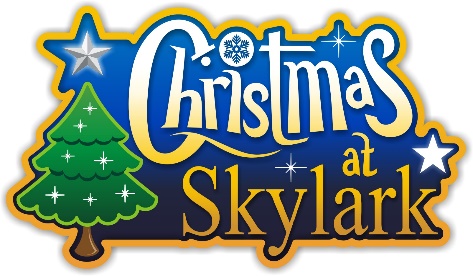 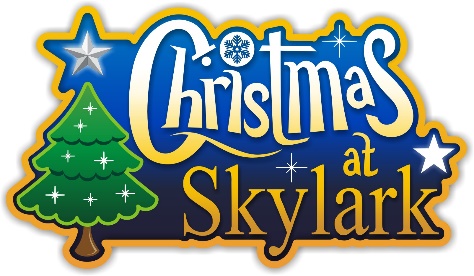 The venue is Skylark Garden Centre, Manea Road, Wimblington PE15 0PE on Saturday 2nd December 2023.You will have access to set up your stall from 10am and the fair will run from 12pm – 6pm.  The price of your stall is as follows10ft wide pitch £25, Big enough for a pop up gazeboYou must have minimum £5 million public liability insurance.  Please forward a copy of your insurance certificate. This is an outside event.Free tea & Coffee will be provided for Stall holders in the form of a Voucher£25 payment required at time of booking by flowing this link to pay onlinehttps://skylarkgardencentre.digitickets.co.uk/category/31589Stall holder details :-Please return by email to bart@skylarkgardencentre.co.ukYour Expected setting up time. (Fayre begins at 12pm) :	Please send back to the above email address before 30th November.NameCompany NameGoods being SoldAddressTelEmail